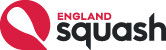 Code of Conduct – CoachesWho does this apply to? The Coaches Code of Conduct applies to all coaches in the sport at every level within the game. If the code is breached and reported, all complaints and allegations will be acted upon accordingly.Coaches will:Respect Squash (see campaign)Remember that players participate for pleasure and winning is part of the funOperate within the rules and spirit of the sport and teach players to do the sameEnsure that equipment and facilities meet safety standards and are appropriate to the age and ability of all playersObtain appropriate qualifications and safeguarding/child protection training and have an up to date England Squash DBS Keep up to date with the latest coaching practices and developmentsCoaches should be adequately protected with Third Party Insurance, which covers them if a player is injured while in their charge If they have other coaches who work under their direction or take work for them in their absence, they should be protected with adequate Employers Liability InsuranceAvoid over playing of all playersEnsure there is appropriate and correct supervision of players on and off the courtBe aware of and abide by the England Squash Safeguarding and Protecting Young People Policy, Procedures and Guidelines Be a positive role modelProvide positive feedback to all players during training and matchesRespect all referees decisions and ensure players do the same (both publicly and in the online domain) Coaches shall refrain from public criticism of fellow coachesPublic in this context means criticism expressed in any branch of the media (including social) or in a lecture or seminar.  Any such criticism of a fellow member will be regarded as a prima facie breach of this code and may be subject to disciplinary actionA coach is responsible to both players and fellow coaches and should not under any circumstances solicit away business from any other coach or club A coach should ensure that any advertising is accurate and professionally restrained Permission to display advertising should be sought from any other coaches at the same clubA coach should communicate and co-operate with medical and ancillary practitioners in the diagnosis, treatment and management of their player’s medical and psychological problemsTreat everyone equally regardless of age, ability, gender, race, religion, ethnic origin, social status or sexual orientation and accept that everyone has the right to be protected from abuseRespect the rights, dignity and worth of every person within the context of the sportReport any concerns in relation to a young person, follow reporting procedures laid down by England Squash A coach should not condone any form of discrimination or allow it to go unchallengedProhibited Practice - Coaches Will NOT:Spend time alone with young people away from othersTake young people to their home where they will be alone with themInvite or allow young people to stay at their homeTransport young people in their car aloneTransport children if they are an unregistered driver (see Transportation Policy)Engage in rough, physical or sexually provocative games with young peopleShare a room with a young person Allow or engage in any form of inappropriate physical touching or sexual contact or behaviourUse or allow young people to use inappropriate language unchallengedMake sexually suggestive comments to a young person, even in jestEngage in any form of sexually related contact with a young player.  This is strictly forbidden as is sexual innuendo, flirting or inappropriate gestures and termsAllow allegations made by a young person to go unchallenged, unrecorded or not acted uponDo things of a personal nature for young people that they can do for themselves, unless you have been requested to do so by the parents/carer. (It is recognised that some young people will always need help with things such as lace tying and it is also recognised that this does not preclude anyone attending to an injured/ill young person or rendering first aid)Depart the squash club or agreed rendezvous point until the safe dispersal of all young people is completeCause an individual to lose self-esteem by embarrassing, humiliating or undermining the individualTreat some young people more favourably than othersAgree to meet a young person on their own on a one to one basis *England Squash advise that individual coaching sessions are undertaken with parental agreement and on an open and visible court. Ridicule or shout at a player/team for making a mistake or not winningExpose players to extreme heat or cold or unacceptable risk of injurySmoke while working/participating in the sporting environmentConsume alcohol or illegal substances while working/participating in the sporting environmentUse foul, sexist or racist language or gestures at any timeCondone behaviour that contravenes the codes of conduct/prohibited practiceUse illegal or dangerous tacticsGive young people alcohol, cigarettes or drugs. In accordance with the Positions of Trust within the Sexual Offences Act and England Squash Safeguarding and Protecting Young People in Squash & Racketball Policy